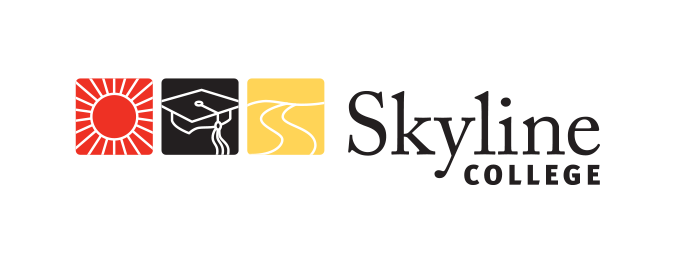 Skyline Academic Senate Agenda Item Request FormAll reports must be submitted n hours in advance.Item Title:  Presenter(s):  Contact (e-mail and/or phone):  Meeting Date Requested:  Time Requested (e.g. 2:30 PM):  Item Summary (1 – m sentences)Additional Information (required for action items):